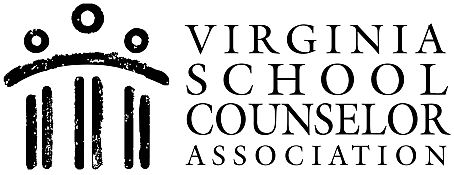 Leadership Award Nomination FormNominations due March 19, 2021Please review the VSCA Professional Recognition Awards Guide to ensure that the nominee meets all award criteria and that all nomination steps are completed. Completed Nomination Forms should be uploaded to the Online Awards Portal.In 200 words or less, please explain why you are recommending this person to receive the VSCA Leadership Award.  How has he/she advocated for school counseling?In 200 words or less, how has this nominee made a difference in the lives of children/families or the school climate/community?Name of Nominee: Name of Nominee: Work Address:Home Address:Work Phone:Home/Cell:Work E-mail:Personal E-mail:Nominee Current Position: Brief Description of Nominee’s Job Setting/Demographic Info.Enter Text HereName of Nominator: Name of Nominator: Work Address:Home Address:Work Phone:Home/Cell:Work E-mail:Personal E-mail:Enter Text HereEnter Text Here